Retroalimentación asignatura Ciencias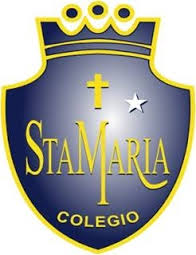 Kinder La presente retroalimentación tiene como objetivo fortalecer los contenidos trabajados en el power point de ciencias, subido a la página de nuestro establecimiento el día Lunes 1 de junio.Lee y responde las siguientes preguntas con tus hijos/a.       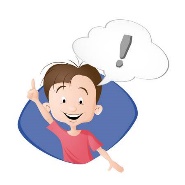 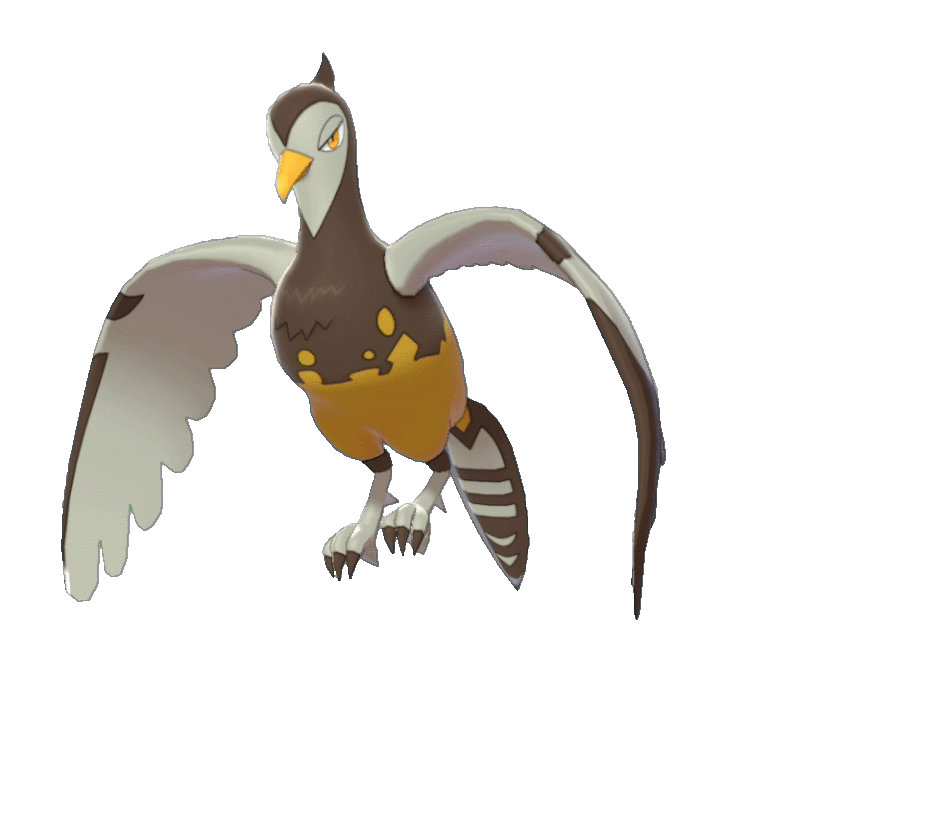 ¿Cuál es el hábitat de los animales aéreos? Los animales aéreos se caracterizan principalmente por poder volar usando sus alas, a través del impulso en el aire. Estas alas están cubiertas de plumas en el caso de las aves, o están conformadas por membranas sedosas en el caso de los insectos. Sin embargo, algunos animales poseen alas y no pueden volar. Principalmente pueden estar una mayor parte del tiempo habitando en los aires, luego bajan a la tierra a buscar su alimento. ¿Cuál es el tipo de alimentación de los animales aéreos?Los animales aéreos principalmente las aves e insectos se alimentan de semillas, gusanos e insectos, aunque algunas aves son carroñeras (se alimentan de deshechos de otros animales muertos), como los buitres. Tanto aves como insectos necesitan de alas para poder volar._Actividades que puedes realizar en casa para potenciar mayormente este aprendizaje.Es importante una vez que leas esta información junto a tus hijos/a, puedas realizar las siguientes preguntas: 1: ¿Dé que se alimentan los animales aéreos? Respuesta: Las aves se alimentan de semillas, gusanos e insectos, aunque algunas aves son carroñeras (se alimentan de deshechos de otros animales muertos), como los buitres.2: ¿Cómo son las alas de los animales aéreos?Respuesta: Estas alas están cubiertas de plumas en el caso de las aves, o están conformadas por membranas sedosas en el caso de los insectos. En la actividad de:Complementa tu aprendizaje: Debes realizar un dibujo o imprimir imágenes de los animales aéreos que observaste en la clase interactiva. Es importante que tus padres guíen y supervisen el trabajo que realizaras en tu cuaderno verde de ciencias. No olvides colocar el título y colorear respetando margen y orden. 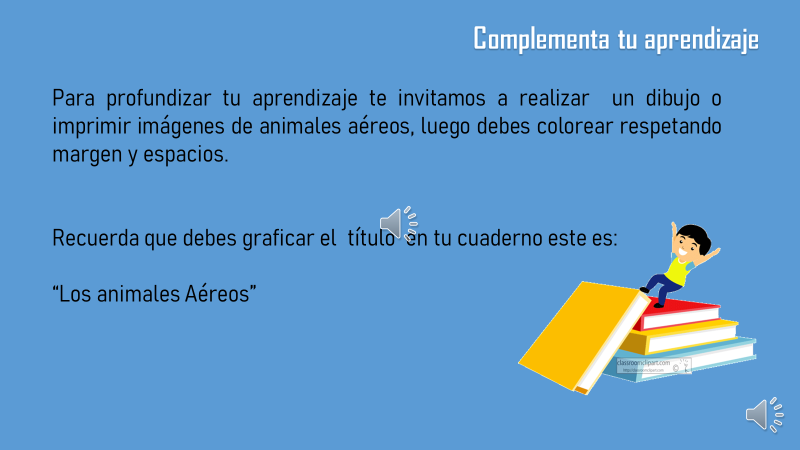 